07-084 К-161, КС-4361 4х4 пневмоколесный стреловой кран гп 16 тн, одномоторный привод с гидротрансформатором, решётчатая стрела 10-25 м, с грузом 3 км/час, рабочий вес 23.7 тн, СМД-14А 75 лс, 15 км/час, г. Одесса, г. Юрга 1961-75 г.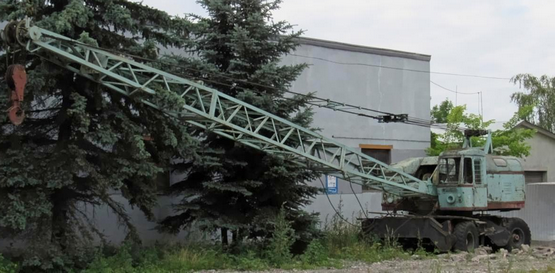  Основное назначение самоходных кранов на пневмоколёсном ходу — обеспечение выполнения строительно-монтажных и погрузочно-разгрузочных работ на рассредоточенных объектах, находящихся на небольших расстояниях друг от друга. Основное достоинство пневмоколесных кранов — их способность быстро перебазироваться с одного объекта на другой и приступать к работе сразу по прибытии на новое место. Благодаря этому краны успешно используются на рассредоточенных объектах с небольшим объемом работ. Стреловые пневмоколесные краны состоят из ходовой части, выполненной в виде специальной рамы с выносными опорами и пневмоколесами; поворотной платформы с крановыми механизмами, стрелой, портальной рамой и кабиной; опорно-поворотного устройства. История создания кранов на пневмоколесном ходу в СССР как специальных машин берет свое начало после окончания Великой Отечественной войны. Первый советский пневмоколесный кран К-101 грузоподъемностью 10 т был спроектирован конструкторским бюро Одесского завода тяжелого краностроения им. Январского восстания и создан на этом же заводе в 1947 г. Кран базировался на трехосном пневмоколесном ходу с поворотной платформой, собранной с использованием узлов и сборочных единиц от экскаватора Э-505 Ковровского экскаваторного завода. Кран оснащался стрелой 10 м, которая могла удлиняться до 18 м. Привод механизма хода и крановых механизмов механический, от дизеля КДМ-46 мощностью 80 л.с. Передача на ведущие колеса - цепная, с внешней стороны. Используя результаты испытаний крана К-101 конструкторским бюро Одесского завода тяжелого краностроения им. Январского восстания в 1951 г. создан усовершенствованный кран К-102 аналогичной грузоподъемности. Поворотная платформа использована от железнодорожного крана К-103 выпуск которого был начат параллельно с краном К-102 на этом же заводе. На кране применен дизель-механический привод от дизеля КДМ-46, управление механизмами - рычажное, разворотом колес и тормозами - гидравлическое. Кран мог оснащаться удлиненной стрелой 18 м плюс на ней может быть смонтирован 2-х метровый гусек. В последнем исполнении грузоподъемность крана равнялась 2 т. Кран мог передвигаться с грузом на крюке 10 т с основной стрелой, повернутой вдоль ходовой части (это же относится к крану К-101). Скорость передвижения крана К-102 самоходом - 7,3 км/ч, привод на колеса осуществлялся цепными передачами - при транспортировке на буксире их требовалось разъединять и снимать. Вес крана - 23 т. Серийный выпуск крана К-102 начат в 1954 г. и прекращен в августе 1958 г. К-102 является первым серийным пневмоколесным краном, всего изготовлено 1171 шт.     С конца1958 г. вместо снятого с производства пневмоколесного крана К-102 выпускался кран К-123. Кран дизельный, полноповоротный; имеет грузоподъемность до 12 т, вылет стрелы до 20 м и высоту подъема до 17 м; оснащается грейфером емкостью 1,5 м3. Предназначается для монтажа строительных конструкций в промышленном, жилищном и сельском строительстве; используется также на погрузочно -разгрузочных работах. На валу главной лебедки смонтированы грузовой и грейферный барабаны. Лебедка подъема стрелы выполнена с червячной передачей. Привод всех механизмов производится от дизеля Д-54. Ходовой частью крана служит специальная двухосная тележка, задние колеса которой - приводные, передние - управляемые. Кран оборудован выносными опорами (винтовыми домкратами), но может работать и без них. С 1961 года Одесский ордена Трудового Красного Знамени завод тяжелого краностроения им. Январского восстания начал производство более мощных кранов К-161 грузоподъемностью 16 тонн, была выпущена первая партия в кол-ве 10 шт., а серийное производство началось в 1962-м. Кран К-161 был удостоен Большой золотой медали ВДНХ СССР, а прекрасные технико-эксплуатационные характеристики и удачная конструкция стали залогом долгой конвейерной жизни крана. С 1964 г. выпуск этого крана начат на Юргинском машиностроительном заводе, параллельно с выпуском в Одессе. Всего в Одессе за 10 лет выпущено 5600 шт. В 1971 г. производство полностью переведено в Юргу, где он выпускался до 1975 г.  С 1975 г. на Юргинском машиностроительном заводе начат выпуск пневмоколесного крана КС-4361А, взамен выпускавшегося пневмоколесного крана К-161 и имевшего с ним множество сходных конструктивных решений. Кран дизельный (СМД-14АН), одномоторный. Оснащен гидротрансформатором, гарантирующим бесступенчатое модулирование рабочих скоростей. Управление гидротрансформатором, разворотом передних колес и выносными опорами - гидравлическое. В комплект рабочего оборудования входят основная стрела длиной 10,5 м, крюк грузоподъемностью 16 т и грейфер емкостью 1,5 м3.Сменным оборудованием являются удлиненные стрелы длиной 15,5, 20,5 и 25,5 м, получаемые из основной стрелы путем вставки 5-метровых секций. На все стрелы может быть размещен неуправляемый гусек длиной 6 м. Стрела снабжена ограничителем, предохраняющим ее от запрокидывания на платформу при работе на минимальном вылете. В кране предусмотрено башенно-стреловое оборудование с башнями высотой 15 и 20 м и гуськом длиной 10,5 м. На стрелах длиной 10,5 и 15,5 м может навешиваться канатный грейфер вместимостью 1,5 м3.Для работы в тропическом климате создана модификация КС-4361АТ. Кран КС-4361А настоящий серийный долгожитель - известны модели 2000 г. выпуска. Что касается модели крана КС-4361 (без "А"), описание которого встречается во многих справочниках и учебниках и даже на серии специальных плакатов - это не кто иной, как кран К-161. Описание и технические характеристики Краны К-161 и К-161С предназначены для строительных, монтажных и погрузочно-разгрузочных работ со штучными и сыпучими грузами в различных областях строительства. Кран К-161 является самоходной полноповоротной машиной с дизельным приводом. Кран К-161С, изготовленный на базе крана К-161, представляет собой машину в специальном северном исполнении, предназначенную для работы при температуре окружающего воздуха до -60°С. По технико-экономическим параметрам и конструкции кран К-161С в основном не отличается от базовой модели. В силовую установку входят двухскоростная коробка передач, дизельный двигатель, гидронасос, гидротрансформатор, компрессор, пневмокамерные муфты. На кране К-161 между двигателем и трансмиссией вместо главной муфты фрикционного типа устанавлено специальное гидравлическое устройство - гидротрансформатор ТРК-325. Гидротрансформатор обеспечивает бесступенчатое регулирование скорости подъема и опускания груза, реверсирование направления движения, подъем небольших грузов с увеличенной скоростью, изменение скорости движения в зависимости от сопротивления передвижению.  В систему пневмоуправления стрелового крана К-161 входят следующие элементы: компрессор, холодильник и масловлагоотделитель, ресивер, пульт управления с пневмораспределителем, трубопроводы и пневмокамеры, смонтированные на исполнительных механизмах крана. Управляют механизмами крана с пульта специальными устройствами - золотниками (клапанами).  Электрооборудование крана служит для питания внутреннего и наружного освещения, световой и звуковой сигнализации, ограничителя грузоподъемности; обеспечивает запуск пускового двигателя, обогрев и вентиляцию кабины управления, подогрев дизеля. Источником постоянного тока служит генератор Г-66, который предназначен также для зарядки аккумуляторной батареи 6СТ-42. Генератор приводится в движение от дизеля через зубчатую передачу. Силовая установка крана К-161С оборудована предпусковым обогревателем. Система запуска позволяет осуществлять подготовку двигателя к работе в течении 1 ч после суточной стоянки при температуре окружающего воздуха -50°С. Передний и задний мосты - ведущие. Поворотная платформа крана соединена с ходовой рамой при помощи опорно-поворотного устройства шарикового типа. при работе с предельными грузами кран устанавливается на выносные опоры. Стрела крана - сварная, решетчатой конструкции. Основная стрела крана длиной 10 м с помощью вставок может быть удлинена до 15, 20 и 25 м. Стрелы можно оборудовать гуськом. Кран со стрелой длиной 10 м можно оборудовать грейфером. Для обеспечения безопасной работы кран снабжен конечным выключателем подъема стрелы, ограничителем грузоподъемности и указателем вылета стрелы. Управление рабочими механизмами - пневмогидравлическое, сосредоточено в кабине машиниста. Отапливаемая и вентилируемая кабина изолирована от машинного отделения. У крана К-161С в отличие от крана К-161 кабина утеплена, введен обдув стекол, пневмогидравлическая система управления снабжена устройством, предотвращающим замерзание конденсата. Все ответственные металлоконструкции крана выполнены из низколегированных сталей, а пневмошины, уплотнительные детали пневмо- и гидросистемы - из морозостойкой резины. Кран К-161С окрашен светлой краской. Ходовое устройство крана оборудовано выносными опорами с винтовыми домкратами, имеющими на концах небольшие башмаки. По площадке кран может перемещаться своим ходом, в том числе с грузом на крюке со скоростью до 3 км/ч. Движение с грузом на крюке разрешается по площадке при стреле 10 - 15 м, направленной вдоль продольной оси крана. На большие расстояния по автодорогам кран транспортируют на буксире к тягачу с помощью сцепного устройства. В процессе перебазирования крана коробку передач устанавливают в нейтральное положение, цилиндры разворота колес отключают, снимают карданный вал одного из мостов. Скорость движения на буксире не должна превышать 20 км/ч, а на уклонах и поворотах скорость следует уменьшать до 3 км/ч. По железной дороге кран перевозят на четырехосной платформе. До погрузки крана на платформу снимают все пневмоколеса, разъединяют секции стрелы, укладывая верхнюю секцию на нижнюю. Кран грузят на платформу с помощью монтажного крана грузоподъемностью 25 т. При наличии сменных секций стрелы их укладывают на вторую платформу.Техническая характеристика крана К-161Грузоподъемность при движении и преодолеваемый угол подъема в пути в транспортном положении * - Грузоподъемность указана при стреле, расположенной вдоль оси крана.
** - В знаменателе - допускаемый угол наклона крана при работе на выносных опорах.Характеристики основного и сменного стрелового оборудования крана К-161Грузоподъемность, т:.на опорах:..при наименьшем вылете крюка16..при наибольшем вылете крюка3,75.без опор:..при наименьшем вылете крюка9..при наибольшем вылете крюка2,5Вылет крюка,м:..наименьший3,75..наибольший10Высота подъема крюка, м:..при наименьшем вылете крюка8,8..при наибольшем вылете крюка4Скорости:..подъема основного крюка, м/мин10..опускания , м/мин0 - 10..частота вращения поворотной платформы, об/мин0,5 - 2,8..передвижения крана самоходом, км/ч3; 15Наибольшая нагрузка на опору, кН213Наибольшая нагрузка на ось, кН150Наименьший радиус поворота (по внешнему колесу), м12,2Наибольший угол подъема пути, град15Двигатель: маркаСМД-14А..мощность, л.с.75Колея колес, м: передних/задних2,4/2,4Масса крана, т23,7Грузоподъемность при движении, т*9Процент от номинальной грузоподъемности56Преодолеваемый угол подъема пути (без груза), град.12Уклон площадки при работе крана, град.3 / 1,5**Длина основной стрелы, м10Наибольшая длина удлиненной стрелы, м25Длина неуправляемого гуська, м---Башенно-стреловое оборудование:..наибольшая длина дополнительной стрелы, м---..наибольшая длина башни, м---Емкость грейфера, м31,5Длина стрелы, м1015202525 с гуськомГрузоподъемность, т:..на выносных опорах16 - 39 - 25,25 - 1,14 - 0,31,79 - 1,25..без выносных опор9 - 2,35,5 - 1,13,25 - 0,752,25 - 0,4---Вылет стрелы, м3,75 - 105 - 13,56,5 - 177,5 - 2310 - 15Высота подъема крюка, м8,8 - 3,713,5 - 7,818,3 - 17,422,8 - 11,410,5 - 24